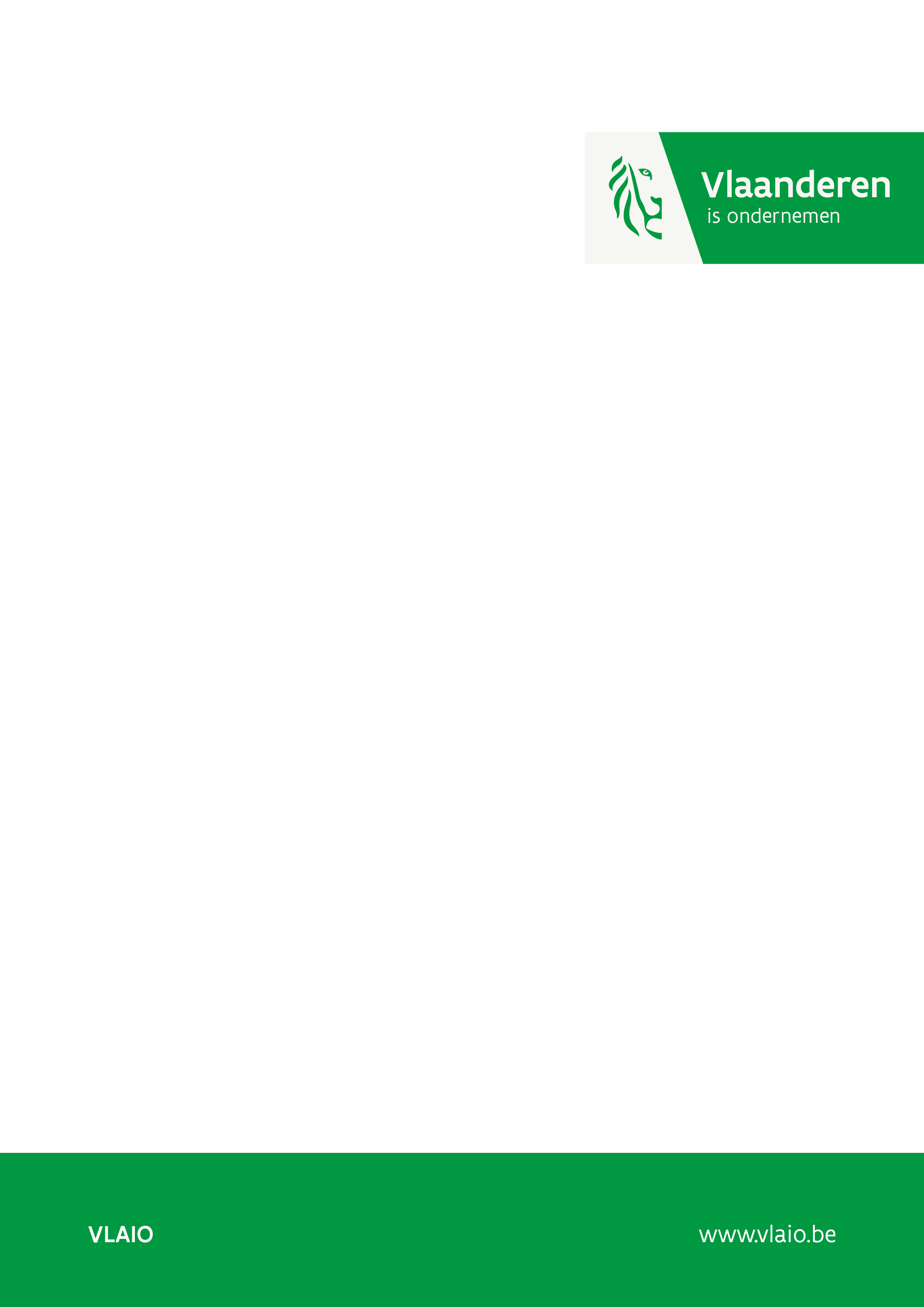 Sjabloon: Verklaring de-minimis Meer info: https://www.vlaio.be/nl/begeleiding-advies/financiering/overheidsmaatregelen/veelgestelde-vragen-de-minimis Alle financiële stromen naar bedrijven zijn onderhevig aan de regelgeving betreffende staatssteun. De-minimisverordening is er steeds op van toepassing. Dit wil zeggen dat deze maatregel als staatssteun wordt beschouwd, maar dat gelet op de beperkte opvang van de steun, niet concurrentieverstorend wordt opgetreden. Daarom moet elke onderneming en elke partner die binnen het project een economische activiteit uitvoert, ongeacht hun rechtsvorm en de wijze ze worden gefinancierd, een verklaring afleggen. Dit betekent dat deze betrokkenen moeten verklaren dat ze niet meer dan € 300.000 de-minimissteun hebben ontvangen op het moment van de toekenning van deze steun in de afgelopen 3 jaar. Ook moet de steun als dusdanig in de boekhouding opgenomen worden. Belangrijke wijziging sinds 1 februari  2024: Voortaan gaat het om een “rollende periode” van steeds de volle drie jaar en niet langer het “huidige boekjaar en de twee voorgaande”. In de huidige regelgeving kon de referentieperiode vaak aanzienlijk korter zijn dan drie jaar, bijvoorbeeld wanneer de steun werd toegekend aan het begin van een boekjaar, waardoor de referentieperiode het korte huidige boekjaar en de twee voorgaande was, zodat de periode dan maar twee jaar en enkele maanden bedroeg. Je zal vanaf 1 januari 2024 dus steeds de volle drie jaar moeten terugrekenen van dag tot dag. Bij een steunbeslissing op 1 februari 2024, zal men dus alle toegekende de-minimissteun van 1 februari 2021 tot 1 februari 2024 moeten optellen.Bij de berekening wordt uitgegaan van het moment van toekenning. Onderneming moeten dus nagaan hoeveel de-minimis steun is toegezegd (niet uitbetaald) de laatste 3 jaren. Subsidiemiddelen die door de onderneming aangewend worden voor de betaling van een onderaannemer, moeten ook in rekening gebracht wordt. Subsidiemiddelen die aan een andere projectpartner wordt doorgestort, moeten door die respectievelijke partners in rekening gebracht worden (indien van toepassing voor die partner).Het is belangrijk de inschatting gewetensvol te maken aangezien de subsidiepercentages eraan gekoppeld zijn. Foutief ingevulde informatie kan steeds leiden tot een herziening van het steunpercentage bij een controle door inspectie aan het einde van het project.  Als rechtsgeldig vertegenwoordiger verklaar ik: Dat de onderneming in een periode van drie jaren (dag op dag op moment van steun toekenning) nog geen 300.000 euro ‘de minimis’ steun heeft ontvangen (= toegekend op basis van VERORDENING (EU) 2023/2831 VAN DE COMMISSIE van 13 december 2023 betreffende de toepassing van de artikelen 107 en 108 van het Verdrag betreffende de werking van de Europese Unie op de-minimissteun  (EU Publicatie van 15 december 2023, PB L, 2023/2831, 15.12.2023)), ongeacht de overheidsinstantie van wie de ‘de minimis’ steun werd verkregen, en ongeacht de investeringen/projecten waarvoor ‘de minimis” steun werd verkregen. Het gaat hierbij om steun die in de loop van 3 jaren werd toegekend (maar nog niet noodzakelijk werd uitbetaald). Alle ‘de minimis’ steun uit de referentieperiode dient dus opgeteld te worden (bij verbonden ondernemingen gelden deze de minimis-drempels voor het groepsniveau van de verbonden ondernemingen).Naam onderneming/organisatie:Naam rechtsgeldig vertegenwoordiger: Functie: Datum: Handtekening: Sjabloon: Verklaring geen onderneming in moeilijkhedenMeer info: https://www.vlaio.be/nl/subsidies-financiering/strategische-transformatiesteun/voorwaarden/onderneming-moeilijkhedenAls rechtsgeldig vertegenwoordiger verklaar ik: Dat de onderneming geen onderneming in moeilijkheden is.Geef hierbij de achterliggende berekening op volgens de OIM-rekenmodule.Naam onderneming/organisatie: Naam rechtsgeldig vertegenwoordiger: Functie: Datum: Handtekening: 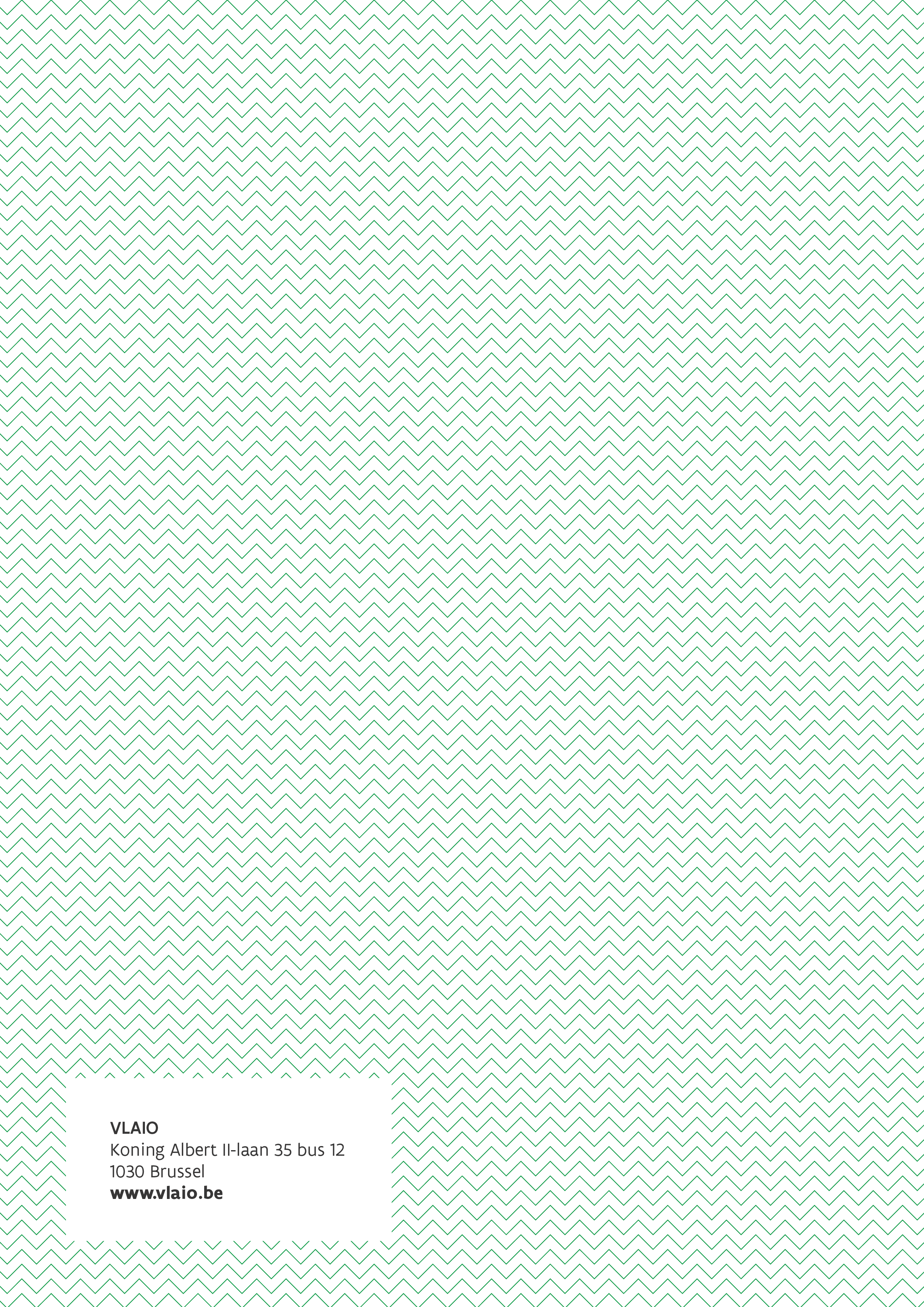 